Incident Report FormDurham County Ladies Golf Association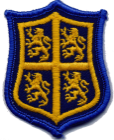 To be forwarded to the County Welfare OfficerRecorder’s Name: Recorder’s Name: Recorder’s Name: Address:Address:Address:Post Code:Telephone No:Telephone No:Child’s Name:Child’s Name:Child’s Name:Address:Address:Address:Post Code:Telephone No:Telephone No:Complainant’s Name:Complainant’s Name:Complainant’s Name:Address:Address:Address:Post Code:Post Code:Telephone No:Details of the allegations: [include: date; time; location; and nature of the incident.]Details of the allegations: [include: date; time; location; and nature of the incident.]Details of the allegations: [include: date; time; location; and nature of the incident.]Additional information: [include: witnesses; corroborative statements; etc.]Additional information: [include: witnesses; corroborative statements; etc.]Additional information: [include: witnesses; corroborative statements; etc.]England Golf Compliance department notified (01526 351824)Case Number (if allocated)England Golf Compliance department notified (01526 351824)Case Number (if allocated)England Golf Compliance department notified (01526 351824)Case Number (if allocated)Date:                                                                   Time:Date:                                                                   Time:Date:                                                                   Time:Action taken:Action taken:Action taken:Date:                                                                   Time:Date:                                                                   Time:Date:                                                                   Time:Signature of Recorder:                                        Signature of Complainant:Signature of Recorder:                                        Signature of Complainant:Signature of Recorder:                                        Signature of Complainant: